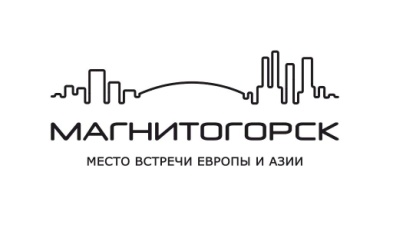 МУНИЦИПАЛЬНОЕ ДОШКОЛЬНОЕ ОБРАЗОВАТЕЛЬНОЕ УЧРЕЖДЕНИЕ«ЦЕНТР РАЗВИТИЯ РЕБЁНКА–ДЕТСКИЙ САД №154»города Магнитогорска                                              СТАТЬЯ«Особенности экономического воспитания старших дошкольников»Составила:воспитательКошелева Елена Викторовна2021 г.Проблема экономического воспитания актуальна уже в дошкольном возрасте, так как ребенок с малых лет соприкасается с такими экономическими категориями, как деньги, вещи, труд, стоимость.      Важной задачей дошкольной педагогики является поиск эффективных путей развития личности дошкольника, в том числе и его нравственно-экономического воспитания. Общепризнанным в отечественной дошкольной педагогике и психологии является тот факт, что развитие ребенка осуществляется в процессе его активной деятельности.      Основы экономического воспитания у детей дошкольного возраста формируются в процессе нравственного воспитания в целом, в знакомстве с нормами морали, раскрывающими, как следует относиться к окружающей природе, к миру ценностей, к результатам человеческого труда и человеку.Цель экономического воспитания - формирование разумных потребностей и бережного отношения к окружающей природе и миру вещей.         Наиболее раннее упоминание об экономическом образовании детей дошкольного возраста можно проследить в работах Коменского Я.А. («Материнская школа»), Макаренко А.С. («Семейное хозяйство»), а также в трудах Руссо Ж.-Ж., Песталоцци И.Г., Крупской Н.К., Сухомлинского В.А., в практике М. Монтессори.Я.А.Коменский в своей книге «Материнская школа» видит связь экономического и нравственного воспитания и рекомендует воспитывать с детства мудрость, трудолюбие, мужество, справедливость, человечность, щедрость.Вопросы экономического воспитания А.С.Макаренко описал в своей работе «Семейное хозяйство». «Из каждого ребенка должен вырасти не только хороший, честный человек, но и хороший, честный хозяин». А.С. Макаренко раскрывает, какими путями можно и необходимо воспитывать у детей бережливость, заботливость, ответственность: через знакомство с трудом родителей, формирования знаний о том, откуда берутся деньги, что такое работа.Таким образом, в классической педагогике идея экономического образования представлена в неразрывной связи с нравственным воспитанием.На современном этапе данная проблема рассматривается в трудах Клариной Л.М., Курак Е.А., Шатовой А.Д., Смоленцевой А.А. Данные педагоги указывают на роль и значимость знакомства детей с окружающей действительностью, в основе которой лежат рыночные отношения. В этих исследованиях поднимаются вопросы формирования у детей экономических представлений (о труде, о деньгах, о профессиях, о бюджете семьи, о качествах человека - хозяина). Показано, что старшие дошкольники учатся оперировать экономическими понятиями (категориями), непосредственно применять их в различных видах деятельности.Сасова И.А., Васильев Ю.К., Шемякин Б.П. и др. определили, что уже в дошкольном возрасте возможно и необходимо воспитание чувства хозяина с присущими ему качествами экономической деятельности (бережливость, экономность, рациональность, деловитость). Поэтому, говоря о важности воспитания качеств, соответствующих образу «человек - хозяин», необходимо отметить линию взаимосвязи экономического и нравственного воспитания. Шатова А.Д. впервые в своей книге «Экономическое воспитание дошкольников» подняла вопрос о нравственно-экономическом воспитании детей. Она отмечает, что «хорошим хозяином» является человек, который умеет правильно в интересах семьи использовать доходы, распоряжаться семейным бюджетом, кто ничего не тратит зря. А.Д. Шатова полагает, что «смысл работы по экономическому воспитанию состоит в том, чтобы привить детям правильное отношение к тому, что сделали и делают для них взрослые, уважение к труду людей, благодаря которому создан «предметный мир, облагораживающий жизнь».Как утверждает Рябинина Н.П. :«бережливость, экономность, деловитость, расчётливость, предприимчивость и другие качества человека как носителя экономических отношений и производительной силы должны трансформироваться в социально-психологические и нравственные качества. Тем самым будет обеспечиваться единство экономического образования и нравственного воспитания. Появление экономически грамотного и нравственно устойчивого поколения обеспечит нравственный иммунитет к влиянию негативных факторов социальной среды и социальную стойкость».        В исследованиях А.Д. Шатовой было выявлено, что дети старшего дошкольного возраста способны соотносить экономические понятия с определенными жизненными ситуациями, что свидетельствует об ускорении экономической социализации современных дошкольников.        Разделяет эту позицию Б.Т. Лихачев, утверждая, что дошкольный возраст – наиболее благоприятный период в экономическом образовании, поскольку в силу возрастных особенностей позволяет успешно формировать у детей первоначальные представления о морально-правовых аспектах социально-экономических отношений, воспитывать честность, надежность, бережливость, уважение к сотруднику и партнеру.Экономическому воспитанию в ДОУ всегда уделялось и уделяется самое серьезное внимание.        Элементы экономического воспитания включены в ряд современных образовательных программ дошкольного образования.         В общеобразовательной программе «Истоки» экономическое воспитание в старших группах реализуется в процессе игровой деятельности детей посредством включения экономических правил и законов в дидактические и сюжетно-ролевые игры, решения проблемных ситуаций воспитательного характера, организации развивающей предметно-пространственной среды в группе, где есть возможность познакомиться с денежными купюрами, их функциями и денежным оборотом и т.д.        Авторский коллектив примерной основной общеобразовательной программы «Успех» видит актуальность проблемы экономического воспитания в том, что дошкольник в современном мире, где все материальные блага доступны, не сможет самостоятельно освоить эту область знаний, поэтому нуждается в поддержке и руководстве со стороны взрослых. Экономическое образование в программе определяется как дополнительная, чаще индивидуальная или подгрупповая работа в виде игр, творческих проектов с использованием дидактических пособий.       Программа «Экономика для малышей» нацелена на приобщение детей к миру духовных и материальных ценностей. Автор предлагает поэтапную работу с детьми по освоению экономической грамоты, включающую различные виды деятельности (математика, труд, изобразительная деятельность, развитие речи, окружающий мир, театральная деятельность).         Программа «Введение в мир экономики, или как мы играем в экономику» содержит авторскую систему экономического воспитания старших дошкольников, реализуемую через амплификацию традиционных видов детской деятельности (игры, труда, конструирования, изобразительной деятельности) с использованием проблемных ситуаций, логических задач, кроссвордов, сказок, пословиц и поговорок на экономические темы.         Педагогический коллектив дошкольной организации может самостоятельно разработать программу дополнительного образования по экономическому воспитанию детей дошкольного возраста на основе ориентиров требований к ее структуре и содержанию, определенных ФГОС.          Изучив все проблемы и важность экономического воспитания дошкольников, мы приступили к работе. В своей работе по экономическому воспитанию мы опирались на понимание того, что игровая деятельность является важнейшим средством формирования экономических представлений дошкольников.           Игра, как известно, занимает важное место в жизни дошкольника как самостоятельная деятельность. Через игру дошкольники познают и осваивают мир.          Основными педагогическими условиями экономического воспитания детей дошкольного возраста через игру являются: – комплексный подход к обогащению игровой практики дошкольников целесообразным содержанием совместно с организацией нравственно-трудового воспитания; – организация развивающей предметно-пространственной среды;– целенаправленное взаимодействие дошкольной образовательной организации с семьями дошкольников.
        Реализация в практической деятельности различных игр с экономическим содержанием способствует решению следующих задач: – закрепление в игровой форме представлений дошкольников о таких доступных понятиях, как деньги, товар, труд; – применению экономических знаний в конкретной ситуации; – воспитанию навыков бережного отношения к разным видам собственности, воспитание уважения к труду и людям труда.         В своей работе по экономическому воспитанию дошкольников мы сделали подборку следующих игр для старших дошкольников:
     сюжетно-ролевые;     настольные;     дидактические.Сделать экономику доступной для детей помогает сюжетно-ролевая игра.В старшем дошкольном возрасте педагог предлагает ребятам такие сюжетно-ролевые игры как:«Парикмахерская», «Поликлиника», «Кондитерская фабрика», «Банк», «Ярмарка», «Супермаркет», «Детское кафе», «Аптека». Чтобы сюжетно-ролевая игра максимально была приближена к реальности, воспитатель вместе с детьми может изготовить ценники для товаров. В ходе такой игры важно периодически создавать для детей проблемную ситуацию, требующую выбора: например, потратить в магазине все имеющиеся деньги или отложить часть и постепенно накопить на более крупную покупку? Потратить определённую сумму на лекарства или на новую одежду? И т. п.В свободное время дошкольники могут поиграть в настольные игры экономического содержания («Менеджер», «Монополия», «Денежный поток»), закрепляя тем самым экономические понятия (лучше, если они будут играть с воспитателем или под его присмотром: это довольно сложные игры, правила которых часто требуют дополнительных объяснений и комментариев). Такие игры подойдут скорее для старшей группы.В занятия также стоит активно включать дидактические игры. Это многочисленные пособия на установление последовательности действий для изготовления какого-то продукта («Откуда хлеб пришёл?», «Как появляется книга?», «Строительство дома», «Как появляется платье?» и пр.). Другие же игры заключаются в том, чтобы подбирать атрибуты для различных профессий («Кому что требуется для работы», «Пятый лишний»). В зависимости от сложности их можно использовать с детьми разных возрастных групп. Дошкольники любят рекламные игры, где можно рекламировать различные товары, подчеркивая их привлекательность и преимущества.В логических, дидактических и интеллектуальных играх дети уточняют и закрепляют представления о социально-экономических отношениях, получают новые знания, осваивают новые экономические понятия (кредит, ипотека, безнал, расходы и др.). С детьми проводятся не только игры, но и чтение художественной литературы, решение проблемных ситуаций, возникающих в сказках и реальной жизни, развлечения, драматизации, конкурсы, праздники и др.Для того, чтобы дети самостоятельно применяли полученные в ходе организованной образовательной деятельности представления, важно грамотно организовать развивающую предметно-пространственную среду в группе.         На полках и стеллажах необходимо разместить настольно-печатные экономические игры, предоставить детям образцы монет и бумажных купюр в соответствии с их возрастом, карточки с проблемными ситуациями и задачами по экономике, макеты, ребусы, головоломки, экономическую карту, в которую дети играют, путешествуя.        Таким образом, можно сделать вывод.Экономическое воспитание позволяет приблизить знания дошкольников к реальной действительности, дает начала экономического мышления; формирует интерес к социальным явлениям, происходящим в общественной жизни; знакомит с новыми профессиями; обогащает словарный запас, связанный с областью экономики, трудовой деятельностью людей современных профессий. Приобретение таких качеств как умение честно выигрывать, соревноваться, радоваться успехам товарища, проигрывать и  не бояться проигрыша, развитие общительности, чувства собственно достоинства, ответственности, стремления доводить до конца начатое дело, здоровый интерес к деньгам, осознание правил их честного приобретения, - вот задачи, которые решаются в процессе  экономического воспитания дошкольников.Список литературы1.       Беляева Н.Л. Труд как средство экономического воспитания дошкольников  //Детский сад: теория и практика. 2011. № 8. С. 38- 43.        2.       Гумерова Л.С. Предметно-пространственная среда дошкольного образовательного учреждения как условие экономического воспитания дошкольников //В мире научных открытий. 2012. № 2.4. С. 12-29.3.       Липсиц И. Удивительные приключения в стране «Экономика»: Для детей младшего и среднего школьного возраста. - М., 1992.4.       Лунева Г. Играем в экономику //Дошкольное  воспитание. – 2003.  № 10. С. 51-60.5.       Макеенок В.П. Экономическое воспитание дошкольников в условиях образовательного пространства ДОУ //Педагогические науки. 2011. № 3. С. 43- 44.  6.       Сидякина Е.А Историко-педагогический анализ проблемы формирования экономических представлений у детей дошкольного возраста в России и за рубежом //Вектор науки Тольяттинского государственного университета. Серия: Педагогика, психология. 2012. № 4 (11). С. 272-275.          7.       Современные образовательные программы для дошкольных учреждений / Под ред. Т.И.Ерофеевой. - 2-е изд., стереотип. - М.: Академия, 2000.8.       Фуряева Т.В. Дошкольное воспитание за рубежом: Учебное пособие. – Красноярск: РИО КГПУ, 1999.9.       Шатова А. Воспитание дошкольника в условиях современных рыночных отношений: Актуальные проблемы воспитания и обучения дошкольников. - Шадринск, 1994.